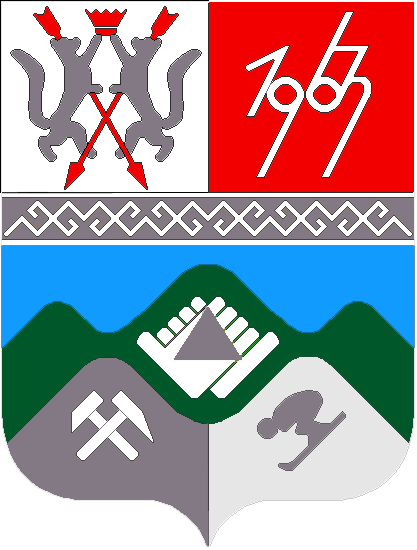 КЕМЕРОВСКАЯ ОБЛАСТЬТАШТАГОЛЬСКИЙ   МУНИЦИПАЛЬНЫЙ  РАЙОНАДМИНИСТРАЦИЯ  ТАШТАГОЛЬСКОГО  МУНИЦИПАЛЬНОГО  РАЙОНАПОСТАНОВЛЕНИЕот «03» ноября   .   №858-пО внесении изменений в состав конкурсной комиссии по проведению конкурсного отбора в целях оказания поддержки субъектам малого и среднего предпринимательства и организациям, образующим инфраструктуру поддержки субъектов малого и среднего предпринимательства, утвержденную постановлением №1028-п от 18.11.2014г. В целях эффективного использования средств, направленных на развитие малого и среднего предпринимательства в Таштагольском муниципальном районе:           1. Внести изменения в состав конкурсной комиссии по проведению конкурсного отбора в целях оказания поддержки субъектам малого и среднего предпринимательства и организациям, образующим инфраструктуру поддержки субъектов малого и среднего предпринимательства, утвержденную Постановлением администрации Таштагольского муниципального района №1028-п от 18.11.2014г., согласно приложения №1.2. Контроль за исполнением  настоящего постановления возложить на   заместителя главы Таштагольского муниципального района М.Н. Шульмина. 3. Пресс-секретарю Главы  Таштагольского муниципального района (Кустовой М.Л.) опубликовать настоящее Постановление в Таштагольской муниципальной районной газете «Красная Шория», разместить на официальном  сайте администрации Таштагольского муниципального района. 4. Настоящее постановление  вступает в силу с момента опубликования.     ГлаваТаштагольского муниципального района                                          В.Н.МакутаПриложение № 1 к постановлению Администрации Таштагольского муниципального  районаот  «03»  ноября 2015г. № 858-пСоставконкурсной  комиссии по проведению конкурсного отборав целях оказания поддержки субъектам малого и среднегопредпринимательства и организациям, образующим инфраструктуруподдержки субъектов малого и среднего предпринимательстваСоставконкурсной  комиссии по проведению конкурсного отборав целях оказания поддержки субъектам малого и среднегопредпринимательства и организациям, образующим инфраструктуруподдержки субъектов малого и среднего предпринимательстваШульмин Михаил Николаевич 	 -  заместитель главы Таштагольского муниципального района (Председатель Конкурсной комиссии);Болдышева Татьяна Николаевна-  начальник отдела поддержки малого и среднего бизнеса Администрации Таштагольского муниципального района (Заместитель председателя Конкурсной комиссии);Гривина Елена Витальевна- ведущий специалист  МАУ "Многофункциональный центр предоставления государственных и муниципальных услуг Таштагольского муниципального района" (Секретарь Конкурсной комиссии);Члены Конкурсной комиссии:Члены Конкурсной комиссии:Путинцева Елена  Николаевна - начальник сельскохозяйственного отдела администрации Таштагольского муниципального района;Мерзляков Александр Григорьевич- председатель совета по поддержке и развитию малого предпринимательства Таштагольского муниципального района.Гредина Нина Георгиевна         - руководитель центра занятости населения города  Таштагола (по согласованию);Ковалевская Светлана Константиновна- начальник отдела камеральных проверок №2 Межрайонной ИФНС России №13 по Кемеровской области (по согласованию) Кириленко Анна Викторовна-начальник Управления Пенсионного фонда РФ в г.Таштаголе Кемеровской области(по согласованию)Юркова Ольга Викторовна-директор НО «Муниципальный фонд поддержки малого предпринимательства Таштагольского района»Черданцев  Станислав Александрович Исполнительный директор  Кемеровского областного  отделения «ОПОРА России» (по согласованию)Трубина Любовь НиколаевнаНачальник отдела потребительского рынка и ценообразования  администрации Таштагольского муниципального районаСудочаков Алексей Анатольевич- Начальник отдела ЭБ и ПК по  Таштагольскому  муниципальному району (по согласованию);Востриков Евгений Викторович- директор ГКУ КО «Инвестиционное агентство»Подлеснова  Наталья ИвановнаНачальник отдела бухгалтерского учета и отчетности Администрации Таштагольского муниципального района